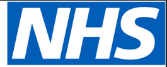 
Royal United Hospitals BathNHS Foundation TrustPart A – Work Experience Personal Information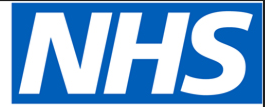 Royal United Hospitals BathNHS Foundation Trust                           Part B – Work Experience Supporting InformationRoyal United Hospitals BathNHS Foundation TrustOnce completed please return this application form to ruh-tr.wexapplications@nhs.net by midnight on Friday 6th January 2023. Thank you for your application.Personal InformationPersonal InformationFirst NameLast NameAddress Line 1Address Line 2Address Line 3Town/CityCountyPostcodeHome Telephone NumberMobile NumberPreferred telephone number to be contacted on (please delete accordantly)Home:Mobile:Preferred email What school do you attendWhat school year are you inReferencesReferencesDetails of the person who will be providing the schools reference. This period should cover at least 3 years.Title: Name: Email: Additional referee details if needed to cover the 3 year periodTitle: Name: Email:Title:Name:Email:Qualifications Please provide all relevant training and qualifications, also indicate subjects currently being studied and predicted grades. Education & Professional Qualifications: We would like to know the names of the secondary schools or college you attend or have attended. Please add the dates you were at each. Please also give details of any relevant qualification’s you have studied and the grades:Supporting Information In this section please give your reasons for applying for this post and additional information which demonstrates that you have read the published person specification and how you meet the essential and (where relevant) desirable criteria for this particular position. This can include relevant skills, knowledge, experience, voluntary activities, training etc. If relevant to the post for which you are applying, you should include details about research experience, publications or poster presentations, clinical care (knowledge and skills) and clinical audit. This section is important. Please state strengths, skills, what you would like to apply for i.e. Admin, Doctor, Nursing, Physiotherapy etc.  Also please state if you have done any volunteering and any extracurricular activities.                                                                                                             Continue onto next page…..Why would you like to do work experience at the RUH? Why would you like to do work experience at the RUH? What do you hope to learn or get a better understanding of?      What do you hope to learn or get a better understanding of?      What qualities do you think are important for NHS health professionals?What qualities do you think are important for NHS health professionals?What does teamwork mean to you? When have you been part of a team?Outside of your education, what else are you doing to gain extra knowledge and skills in relation to healthcare?Further questionsFurther questionsThe questions in this section are customised to the post for which you are applying.The questions in this section are customised to the post for which you are applying.What types of work experience are you interested in undertaking please indicate your main areas of interest only or if you are not sure put other.If you have answered other to the question above please name the area you are interested in e.g. finance, HR, IT, facilities laboratory work. If not please write not applicableHave you applied for work experience with the RUH in the past?YES/NO delete appropriately If you responded yes to the question above please give details as to whether you were successful and if so when you last did work experience with us if you responded no please write not applicableWhere did you hear about work experience at the Royal United  Hospitals NHS foundation trust please give detailsAny Volunteering Experience within the RUHYES/NO delete appropriately and give details 